PLATFORMA ANCS JOBSANUNȚ CONCURS POST VACANTPentru publicarea unui anunț privind scoaterea la concurs a unui post vacant în cadrul proiectului de cercetare, trebuie să transmiteți Serviciului Cercetare-dezvoltare-inovare/Compartiment Monitorizare proiecte de cercetare, datele de mai jos, atât în format electronic, cât și printat și semnat:Câmpurile marcate cu (*) sunt obligatoriiTitlu anunț   __________________________ *Scurtă descriere ________________________*Cuvinte cheie _______________Observații ____________Dată expirare ___________________*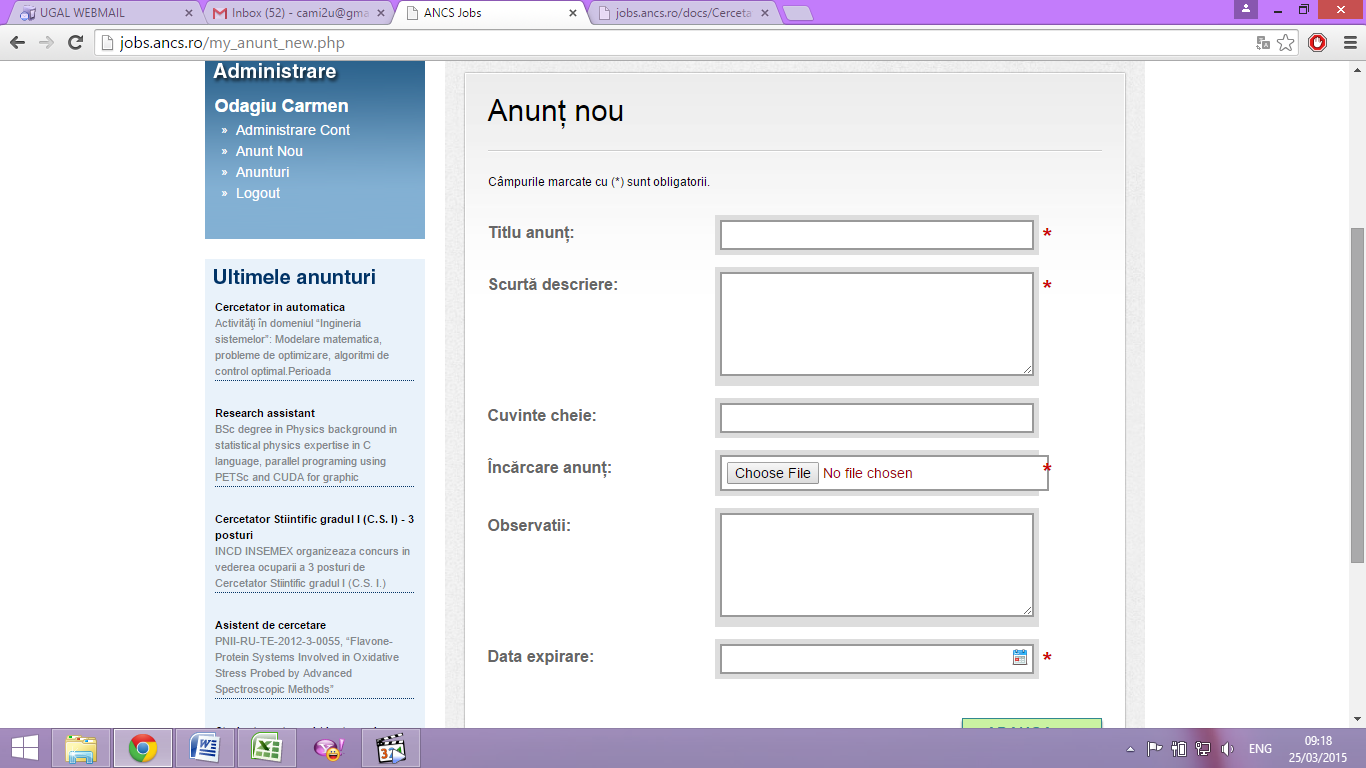 Data								Director proiect.............................						.............................................